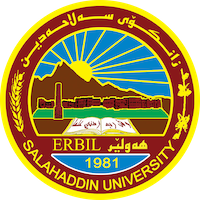 Academic Curriculum Vitae 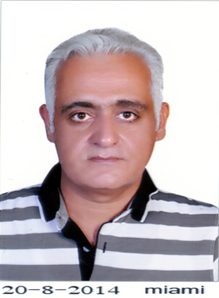      Personal Information:	Full Name:	زانا احمد بيرداودAcademic Title: ثرؤفيسؤري ياريدةدةرEmail: (zana.perdawd@su.edu.krd)Mobile:009647504618569Education:بةكالؤريؤس 2000ماجستير 2007دكتؤرا 2017Employment:وةزارةتي ئةوقاف و كاروباري ئايني 1998معيد لة وةزارةتي خويندني بالاو تويذينةوةي زانستي 2000مامؤستاي ياريدةدةر لة وةزارةتي خويندني بالاو تويذينةوةي زانستي 2007مامؤستا لة وةزارةتي خويندني بالاو تويذينةوةي زانستي 2017ثرؤفيسؤري ياريدةدةر لة وةزارةتي خويندني بالاو تويذينةوةي زانستي 2021Qualifications خولي ريطاكاني وانةوتنةوةمايكرؤسؤفت ؤرد, مايكرؤسؤفت ئةكسل، مايكرؤسؤفت ثاوةرثؤينتخولي زماني ئينطليزي سةنتةري زماني زانكؤي سةلاحةدينAny professional qualificationYou could put any professional courses you have attendedTeaching experience:قؤناغي بةكالؤريؤستاوانناسيضاكسازي تاوانبارانخزمةتطوزاري كؤمةلآيةتي قؤناغي ماستةرتاوان و كؤمةلَطةResearch and publicationsعلاقة التفكك الآسري بالانحراف الاحداث- دراسة ميدانية في مؤسسة اصلاح الأحداث بمدينة أربيلالمشكلات الاجتماعيةوالجنائية المرتبطة بتعاطي المخدرات - بحث وصفي تحليليمخالطة أصدقاء السوء وعلاقتها بارتكاب السلوك الإجرامي - دراسة ميدانة في إقليم كوردستان/ العراق.هؤكار و ليَكةوتةكاني وازهيَنان لة خويَندن و ثةيوةندي بةجؤري كؤمةلآيةتي -تويَذينةوةيةكي وةصفي شيكارية.هؤكارةكاني توندوتيذي جؤري كؤمةلآيةتي - تويَذينةوةيةكي مةيدانية لةسةر خيَزانة ئاوارةبووةكاني موسلأ.تيؤرةكاني شيكردنةوةي شوينةوارة دةرووني و كؤمةلايةتييةكاني بةكارهيناني ماددة هؤشبةرةكانConferences and courses attendedGive details of any conferences you have attended, and those at which you have presented delivered poster presentations.Funding and academic awards List any bursaries, scholarships, travel grants or other sources of funding that you were awarded for research projects or to attend meetings or conferences.Professional memberships ئةندامي كؤمةلَةي كؤمةلَناسان و دةستةي دامةزراندني.ئةندامي يةكيَتي مامؤستاياني كوردستان.Professional Social Network Accounts:List your profile links https://www.researchgate.net/profile/Zana-Perdawdhttps://scholar.google.com/citations?user=ScX-Es8AAAAJ&hl=ar&authuser=1https://orcid.org/my-orcid?orcid=0009-0003-5574-6758https://www.linkedin.com/feed/It is also recommended to create an academic cover letter for your CV, for further information about the cover letter, please visit below link:https://career-advice.jobs.ac.uk/cv-and-cover-letter-advice/academic-cover-letter/